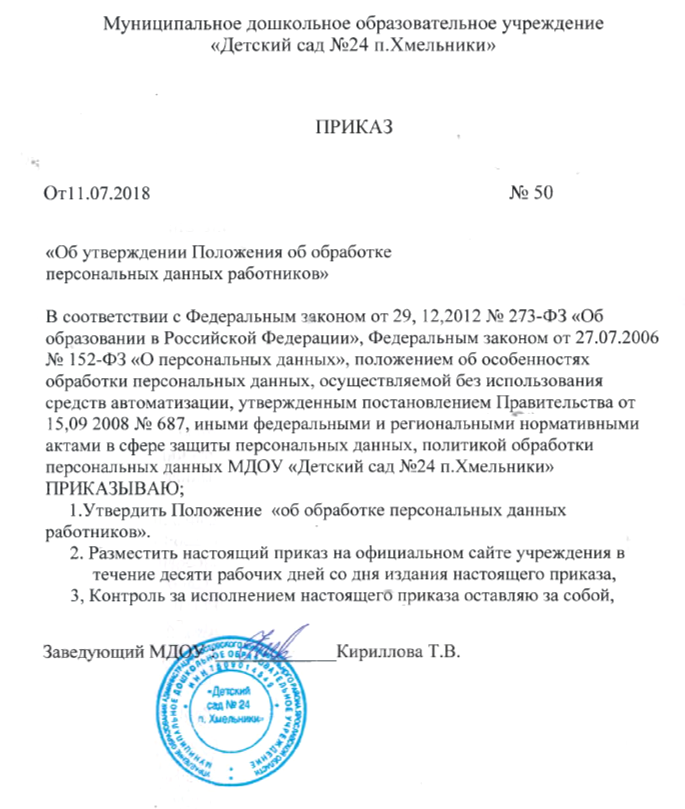 Муниципальное дошкольное образовательное учреждение«Детский сад № 24 п.Хмельники»»ПОЛОЖЕНИЕоб обработке персональных данных работников1. Общие положения           1.1. Настоящее положение об обработке персональных данных работников МДОУ «Детский сад № 24п.Хмельники» (далее – Положение) разработано в соответствии с Федеральным законом от 29.12.2012 № 273-ФЗ «Об образовании в Российской Федерации», Федеральным законом от 27.07.2006 № 152-ФЗ «О персональных данных», Правилами размещения на официальном сайте образовательной организации в информационно-телекоммуникационной сети Интернет и обновления информации об образовательной организации, утвержденными постановлением Правительства от 10.07.2013 № 582, иными федеральными и региональными нормативными актами в сфере защиты персональных данных, политикой обработки персональных данных МДОУ «Детский сад № 24 п.Хмельники».           1.2. Положение определяет порядок работы с персональными данными в МДОУ «Детский сад № 24 п.Хмельники» соискателей на вакантные должности, работников, в том числе бывших, их родственников, а также гарантии конфиденциальности личной информации, которую соискатели и работники предоставляют администрации МДОУ «Детский сад № 24 п.Хмельники».           1.3. Целью Положения является защита персональных данных соискателей, работников и их родственников от неправомерного или случайного доступа, уничтожения, изменения, блокирования, копирования, распространения и иных неправомерных действий.2. Перечень обрабатываемых персональных данных           2.1. МДОУ «Детский сад № 24 п.Хмельники»обрабатывает следующие персональные данные соискателей:           – фамилия, имя, отчество (при наличии);           – дата и место рождения;           – информация об образовании, квалификации, наличии специальных знаний, специальной подготовки;           – результаты тестирования, собеседования.           2.2. Персональные данные соискателей содержатся в документах, которые представляют соискатели.           2.3. МДОУ «Детский сад № 24 п.хмельники» обрабатывает следующие персональные данные работников:           а) фамилия, имя, отчество (при наличии);           б) сведения, которые содержат документы:           – удостоверяющие личность работника;           – об образовании и (или) квалификации;           – воинского учета;           – об обязательном пенсионном страховании;           – о присвоении ИНН;           – о заключении брака, рождении детей, смерти;           – о состоянии здоровья;           – об отсутствии судимости;           в) сведения из анкеты, автобиографии, личного листка по учету кадров, иных документов, которые работник заполняет при приеме на работу.           г) информация о наличии специальных знаний, специальной подготовки.           2.4. Персональные данные работников содержатся в их личных делах, картотеках и базах данных информационных систем.           2.5. В состав документов, содержащих персональные данные работников МДОУ «Детский сад № 24. П.Хмельники», входят:          – штатное расписание;           – трудовая книжка работника;           – трудовой договор с работником и дополнительные соглашения к нему;           – медицинская книжка;           – личная карточка работника (форма № Т-2);           – приказы по личному составу;           – документы по оплате труда;           – документы об аттестации работников;           – табели учета рабочего времени.           2.6. МДОУ «Детский сад № 24 п.Хмельники» обрабатывает следующие персональные данные родственников работников: сведения, предоставленные работником в объеме карты Т-2.           2.7. Персональные данные родственников работников содержатся в личных делах работников и базах данных кадровых информационных систем.3. Сбор, обработка и хранение персональных данных           3.1. Сбор персональных данных соискателей осуществляет должностное лицо МДОУ «Детский сад № 24 п.Хмельники», которому поручен подбор кадров, в том числе из общедоступной информации о соискателях в интернете.           3.2. Сбор персональных данных работников осуществляет заведующий у самого работника. Если персональные данные работника можно получить только у третьих лиц, заведующий уведомляет об этом работника и берет у него письменное согласие на получение данных.           3.3. Сбор персональных данных родственников работника осуществляет заведующий  из документов личного дела, которые представил работник.           3.4. Обработка персональных данных соискателей ведется исключительно в целях определения возможности их трудоустройства.           3.5. Обработка персональных данных работников ведется исключительно в целях обеспечения соблюдения законодательства РФ, содействия работникам в трудоустройстве, получении образования, продвижении по службе, обеспечения их личной безопасности и сохранности имущества, контроля количества и качества выполняемой ими работы.           3.6. Обработка персональных данных родственников работников ведется исключительно в целях обеспечения соблюдения законодательства РФ, реализации прав работников, предусмотренных трудовым законодательством и иными актами, содержащими нормы трудового права.           3.7. Сбор и обработка персональных данных, которые относятся к специальной категории (сведения о расовой, национальной принадлежности, политических взглядах, религиозных или философских убеждениях, состоянии здоровья, интимной жизни) возможны только с согласия субъекта персональных данных либо в следующих случаях:           – персональные данные общедоступны;           – обработка персональных данных ведется в соответствии с законодательством о государственной социальной помощи, трудовым законодательством, пенсионным законодательством РФ;           – обработка персональных данных необходима для защиты жизни, здоровья или иных жизненно важных интересов субъекта персональных данных либо жизни, здоровья или иных жизненно важных интересов других лиц, а получить согласие у субъекта персональных данных невозможно;           – обработка персональных данных ведется в медико-профилактических целях, в целях установления медицинского диагноза, оказания медицинских и медико-социальных услуг при условии, что обработку персональных данных осуществляет лицо, профессионально занимающееся медицинской деятельностью и обязанное в соответствии с законодательством РФ 
сохранять врачебную тайну;           – обработку персональных данных регламентирует законодательство РФ об обороне, о безопасности, о противодействии терроризму, о транспортной безопасности, о противодействии 
коррупции, об оперативно-разыскной деятельности, об исполнительном производстве либо уголовно-исполнительное законодательство РФ.           3.8. Сбор и обработка персональных данных родственников работников, которые относятся к специальной категории (сведения о расовой, национальной принадлежности, политических взглядах, религиозных или философских убеждениях, состоянии здоровья, интимной жизни), не допускаются.           3.9. Сбор и обработка персональных данных соискателей, работников и их родственников о членстве в общественных объединениях или профсоюзной деятельности не допускаются, за исключением случаев, предусмотренных федеральными законами.           3.10. Личные дела, трудовые и медицинские книжки работников хранятся в бумажном виде в папках в кабинете заведующего в специально отведенной секции сейфа, обеспечивающего 
защиту от несанкционированного доступа.           3.11. Документы, содержащие личную информацию о работнике, кроме указанных в пункте 3.10 Положения, хранятся в бумажном виде в отделе кадров  и в электронном 
виде в информационной системе «1С: Зарплата и кадры».           3.12. Документы соискателя, который не был трудоустроен, уничтожаются в течение трех дней с момента принятия решения об отказе в трудоустройстве.           3.13. Документы, содержащие персональные данные работников и родственников работников, подлежат хранению и уничтожению в сроки и в порядке, предусмотренные номенклатурой дел и архивным законодательством РФ.           3.14. Работники вправе требовать исключения или исправления неверных или неполных персональных данных, а также данных, обработанных с нарушениями требований Трудовогокодекса или иного федерального закона.Персональные данные оценочного характера работник вправе дополнить заявлением, выражающим его собственную точку зрения.           По требованию работника МДОУ «Детский сад № 24 п.Хмельники» обязано известить всех лиц, которым ранее были сообщены неверные или неполные персональные данные этого работника, обо всех произведенных в них исключениях, исправлениях или дополнениях.            4. Доступ к персональным данным           4.1. Доступ к персональным данным соискателя имеют:           – заведующий – в полном объеме.          4.2. Доступ к персональным данным работника имеют:           – заведующий – в полном объеме;           – бухгалтер – в объеме данных, которые необходимы для оплаты труда, уплаты налогов, взносов, предоставления статистической информации и выполнения иных обязательных для 
работодателя требований законодательства по бухгалтерскому, бюджетному и налоговому учету.           4.3. Доступ к персональным данным родственников работника имеют:           – заведующий – в полном объеме;           – бухгалтер – в объеме данных, которые необходимы для обеспечения соблюдения законодательства РФ, реализации прав работника, предусмотренных трудовым 
законодательством и иными актами, содержащими нормы трудового права.           4.4. Перечень лиц, допущенных к обработке персональных данных соискателей и работников, утверждается приказом заведующего МДОУ «Детский сад № 24 п.хХмельники».5. Передача персональных данных           5.1. Работники МДОУ «Детский сад № 24 п.Хмельники», имеющие доступ к персональным данным соискателей, работников и родственников работников, при передаче этих данных должны соблюдать следующие требования:           5.1.1. Не передавать и не распространять персональные данные без письменного согласия субъекта персональных данных, за исключением случаев, когда это необходимо:           – для предупреждения угрозы жизни и здоровью субъекта персональных данных, если получить такое согласие невозможно;           – для статистических или исследовательских целей (при обезличивании);           – в случаях, напрямую предусмотренных федеральными законами.           5.1.2. Передавать без согласия субъекта персональных данных информацию в государственные и негосударственные функциональные структуры, в том числе в налоговые 
инспекции, фонды медицинского и социального страхования, пенсионный фонд, правоохранительные органы, страховые агентства, военкоматы, медицинские организации, контрольно-надзорные органы при наличии оснований, предусмотренных в федеральных законах, или запроса от данных структур со ссылкой на нормативное правовое основание для 
предоставления такой информации.           5.1.3. Размещать без согласия работников в целях обеспечения информационной открытости МДОУ «Детский сад № 30 р. п. Петровское»на официальном сайте МДОУ «Детский сад № 24 п.Хмельники»:           5.1.3.1. Информацию о заведующем МДОУ «Детский сад № 24 п.Хмельники», в том числе:           – фамилию, имя, отчество (при наличии);           – должность;           – контактные телефоны;           – адрес электронной почты.           5.1.3.2. Информацию о персональном составе педагогических работников с указанием уровня образования, квалификации и опыта работы, в том числе:           – фамилию, имя, отчество (при наличии);           – занимаемую должность (должности);           – преподаваемые дисциплины;           – ученую степень (при наличии);           – ученое звание (при наличии);           – наименование направления подготовки и (или) специальности;           – данные о повышении квалификации и (или) профессиональной переподготовке (при наличии);           – общий стаж работы;           – стаж работы по специальности.           5.1.4. Передавать персональные данные представителям работников и соискателей в порядке, установленном Трудовым кодексом, ограничивая эту информацию только теми 
персональными данными, которые необходимы для выполнения функций представителя, подтвержденных документально.           Лица, которые получают персональные данные, должны быть предупреждены о том, что эти данные могут быть использованы лишь в целях, для которых они сообщены. Заведующий 
МДОУ «Детский сад № 24 п.Хмельники» и уполномоченные им лица вправе требовать подтверждения исполнения этого правила.            6. Меры обеспечения безопасности персональных данных           6.1. К основным мерам обеспечения безопасности персональных данных в МДОУ «Детский сад № 24 п.Хмельники»относятся:           6.1.1. Назначение ответственного за организацию обработки персональных данных. В обязанности ответственного входит организация обработки персональных данных, обучение и инструктаж работников, внутренний контроль за соблюдением в МДОУ «Детский сад № 24 п.Хмельники» требований законодательства к защите персональных данных.           6.1.2. Издание политики обработки персональных данных и локальных актов по вопросам обработки персональных данных.           6.1.3. Ознакомление работников, осуществляющих обработку персональных данных, с положениями законодательства о персональных данных, в том числе с требованиями к защите 
персональных данных, политикой обработки персональных данных и локальными актами МДОУ «Детский сад № 24 п.Хмельники»по вопросам обработки персональных данных.           6.1.4. Определение угроз безопасности персональным данным при их обработке с использованием средств автоматизации и разработка мер по защите таких персональных данных.           6.1.5. Установление правил доступа к персональным данным, обрабатываемым с использованием средств автоматизации, а также регистрация и учет всех действий, совершаемых 
с персональными данными в информационных системах, контроль за принимаемыми мерами по обеспечению безопасности персональных данных и уровня защищенности информационных
систем.           6.1.6. Учет машинных носителей персональных данных.           6.1.7. Проведение мероприятий при обнаружении несанкционированного доступа к персональным данным, обрабатываемым с использованием средств автоматизации, в том числе восстановление персональных данных, которые были модифицированы или уничтожены вследствие несанкционированного доступа к ним.           6.1.8. Оценка вреда, который может быть причинен субъектам персональных данных в случае нарушения законодательства о персональных данных, оценка соотношения указанного 
вреда и принимаемых мер.          6.1.9. Внутренний контроль и (или) аудит соответствия обработки персональных данных требованиям законодательства.           6.1.10. Публикация политики обработки персональных данных и локальных актов по вопросам обработки персональных данных на официальном сайте МДОУ «Детский сад № 24 п.Хмельники».            7. Ответственность           7.1. Лица, виновные в нарушении норм, регулирующих обработку и защиту персональных данных соискателей на вакантные должности, работников, в том числе бывших, и их 
родственников, привлекаются к дисциплинарной и материальной ответственности, а в случаях, установленных законодательством РФ, – к гражданско-правовой, административной и уголовной ответственности в порядке, установленном федеральными законами.           7.2. Моральный вред, причиненный соискателям на вакантные должности, работникам, в том числе бывшим, и их родственникам вследствие нарушения их прав, нарушения правил 
обработки персональных данных, а также несоблюдения требований к защите персональных данных, подлежит возмещению в порядке и на условиях, предусмотренных законодательством РФ. 
Возмещение морального вреда осуществляется независимо от возмещения имущественного вреда и понесенных субъектом персональных данных убытков.УТВЕРЖДЕНО приказом УТВЕРЖДЕНО приказом заведующей МДОУ «Детский сад № 24заведующей МДОУ «Детский сад № 24п.Хмельники»№ 49 от 11.07.2018г.